Ergotherapiezentrum Frick GmbH	Tel. 062-871 88 20		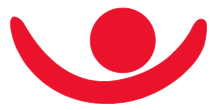 Widengasse 10			Fax. 062-871 88 215070 Frick				www.ergotherapiezentrum.ch					www.handtherapiezentrum.chWichtige Punkte zur Zusammenarbeit:☐ Ich möchte mich zuerst einmal mit der Fachperson persönlich austauschen☐ kurze Rückmeldungen		a) bevorzugt    b) alternativ	☐ in schriftlicher    )   Form    		☐ telefonisch    ) unter:	☐ via mail     )  an die Adresse:Ergänzungen:Wünsche an unser Angebot:☐ ☐ ☐ Was Sie von uns erwarten können: laufende Berichterstattung Abschlussbericht Rücksprache bei Unklarheiten effektive Behandlungen